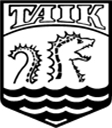 Verksamhetsberättelse 2015Tavelsjö AIK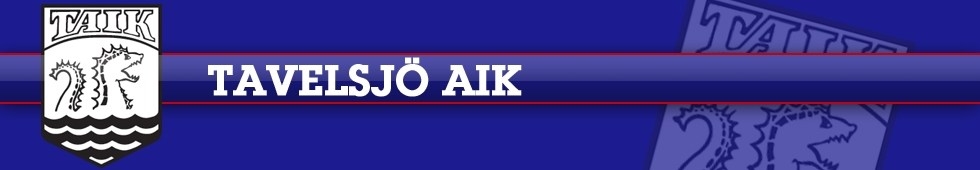 FöreningenÅret har varit fullt av aktiviteter med huvudfokus på det idrottsliga, där engagerade ledare gör det möjligt att bedriva en verksamhet för barn, unga och vuxna. Det är Tavelsjö AIK:s fyra sektioner - Fotbollssektionen, Skidsektionen, Friidrottssektionen och sektionen för Träningscentrat som i första hand står för den verksamhet som föreningen bedriver. Föreningens verksamhet har under året letts av en styrelse bestående av ordförande Johanna Sundqvist, vice ordförande Mattias Bornerberg, sekreterare Ulrika Sandström, kassör Anders Helmersson och vice kassör/bidragsansvarig Markus Nyström. Då två styrelsemedlemmar var nya och alla medlemmar fått nya uppdrag i styrelsen lades mycket tid från början ned för att arbeta ihop gruppen. Vi tog även hjälp av SISU som höll en skräddarsydd styrelseutbildning för oss. För att förenkla kontakten mellan sektionerna och föreningsstyrelsen utsågs en representant från styrelsen som är kontaktperson gentemot de olika sektionerna. Från styrelsens sida upplevs detta som positivt och vi har en god insyn i de olika sektionernas verksamhet. För att öppna upp kommunikationen mellan sektionerna och få tillfälle att träffas genomförde styrelsen ett tränarmöte under hösten. Målsättningen är att det ska bli ett återkommande inslag. Under året har fotbollssektionen varit extra prioriterad. Detta har bland annat inneburit att det gjorts ett flertal investeringar som gynnat framförallt fotbollen. Exempelvis har en ny gräsklippare köpts in, eget bevattningssystem har monterats och ekonomiskt bidrag till uppfräschning av förråd.Under hösten 2015 påbörjade eldsjälar inom föreningen arbetet med att se över möjligheterna att ploga upp en isbana på Tavelsjön. Med hjälp av bidrag från Idrottslyftet kunde en traktor köpas in och en inhyrd snöslunga gjorde det möjligt att i början på 2016 dra upp en 15 km lång isbana. KlackenFör att på sikt minska uppvärmningskostnaden för klubbstugan på Klacken har jordvärme lagts ned och en värmepump installerats under hösten 2015. Det här är en stor investering men förhoppningen är att det ska tjäna igen sig på en 3-4 årsperiod. Efter fjolårets bekymmer med tjälabränna på gräsplanen har den långsamt återhämtat sig och har gått att spela på. Under sommaren har vi haft en vaktmästare anställd på deltid som klippt gräs och hållit anläggningen i fint skick. MinigolfenMinigolfverksamhet har bedrivits, om än med något mer begränsade öppettider än tidigare somrar. Styrelsen har varit ansvarig för driften. Då feriearbetarna från kommunen var få har TAIK haft en större kostnad för sommarjobbare än tidigare år. Styrelsen beslutade även att enbart bedriva minigolfverksamheten via sommarjobbande ungdomar och inte belasta sektionerna med att ansvara för helger. Den svala och regniga sommaren var inte gynnsam för försäljningen, som slutade med minussiffror. Något som däremot uppskattades av många var möjligheten att betala via Swish. IdrottshallEfter att Tavelsjöborna i många år planerat och diskuterat för en Idrottshall i bygden fick TAIK under 2015 tillbaka frågan som sin egen. Om det är någon aktör i bygden som var lämplig att ta sig an ett sådant projekt så ansågs TAIK vara den mest naturliga aktören. Styrelsen satte sig in i det arbetet som gjorts kring idrottshallen och beslutade att om en hall ska byggas, så ska den placeras på Klacken. Under hösten skapades också en arbetsgrupp som arbetar under styrelsen för att utreda de praktiska möjligheterna eller hindren för en idrottshall i Tavelsjö. Tanken är att gruppens arbete ska vara klart under 2016 och att styrelsen utifrån det underlag som arbetsgruppen presenterar tar ett beslut om vi går vidare med arbetet mot att starta upp ett idrottshallsbygge eller om vi begraver frågan för en överskådlig tid då vi inte har de resurser som krävs för bygge och drift. Finansiering av verksamhetenDe ekonomiska resurserna för föreningens verksamhet kommer till stor del från medlemmars insatser och engagemang. En del är medlemsavgifter och träningsavgifter. En annan del under året har varit NOLIA-städningen, som i år gav 36 000 kr för 11 arbetspass under en augustivecka. Ytterligare en aktivitet som gett föreningen inkomst var den fjärde upplagan Tavelsjö Halvmarathon. Vi har även fått viktiga ekonomiska stöd från både kommun och stat i form av anläggningsstöd (kommunalt) och aktivitetsstöd (både kommunalt och statligt). Vissa av de investeringar vi gjort i år har också finansierats med hjälp av ekonomiskt stöd. För att möjliggöra jordvärmekonverteringen på Klacken fick vi exempelvis stöd via Idrottslyftet från Västerbottens Idrottsförbund. Även stödet för inköp av traktorn som möjliggjorde isbaneprojektet om från Idrottslyftet. Slutligen vill styrelsen tacka alla medlemmar, ledare och aktiva för att ni gör Tavelsjö AIK till den fina förening som vi är. Alla ideella timmar, både som ledare och som funktionärer gör det möjligt att erbjuda våra barn, unga och motionärer en bra verksamhet! Styrelse för Verksamhetsberättelsen 2015Johanna Sundqvist		Anders HelmerssonMattias Bornerberg 		Markus NyströmUlrika SandströmSektionernaFotbollVid bokslutet för 2015 konstaterar vi att fotbollssäsongen bjöd på tio seriespelande lag i ålder åtta till femton år. Från Tavelsjö tränade 42 barn samt att varje by erbjöd egna bollekslag för de allra minsta och Tavelsjö hade upp mot 35 barn som deltog. Många lag hade egna uppstarts dagar eller läger och de allra flesta deltog i olika cuper under sommaren. HTF anordnade även på en uppskattad fotbollsskola som pågick under fem dagar i Flurkmark. Efter sommaruppehållet lades ett av lagen ner, vårt äldsta elva-mannalag. Vi kan i efterhand konstatera att det krävs både större speltrupp och fler ledare för att få ett sådant lag att gå runt. Likt mycket annat får vi lära oss av detta.I slutet av maj bjöd vi in till städdag på klacken och det blev uppstarten till en allmän uppfräschning och genomgång av fotbollens förråd och material. Vi städade garaget, riktade upp staketen, målade om i fikakuren, renoverade fotbollsförrådet, slängde, inventerade och införskaffade ny utrustning. Vi fick en ny gräsklippare och en ny brun för fungerande vattentillförsel till fotbollsplanen. Vi kan i efterhand konstatera att planen är på väg att återhämta sig efter katastrofvintern 2014, men har en bit kvar till att bli riktig bra. För Tavelsjös fotbollsföräldrar har sommaren inneburit både Nolia städning och funktionärs uppdrag under halvmaran, uppgifter de skött med både engagemang och stor uppslutning.  Under året har HTF gruppen träffats kontinuerligt. Många av det initiala problemen som uppstår när tre föreningar ska samarbete har fått lösningar och andan att få det att fungera är hög. När ledare och tränare summerade säsongen som gått vid vårt sista möte i november är uppfattningen att man tycker det fungerat bra.SkidorSektionen har inte haft någon formell styrelse men kontaktperson för Tavelsjö AIKs styrelse har varit Charlotta Wållberg som haft Torun Ferm och Robert Hedberg som stöd.Under våren bedrevs träning i tre grupper, intensiv- och fortsättningsgruppen samt skidleken, med ett 35-tal ungdomar/barn deltagande. Vi hade ett Marschallopp där vi åkte i mörker men i marschallernas sken. Säsongen avslutades med intern tävling på skoj där framförallt de yngre deltagarna tyckte det var väldigt roligt att dra på sig nummerlapp.Under hösten hade vi en arbetsdag vid spåret där fokus låg på att rensa så spåret skulle kunna bli åkbart så fort som möjligt när det kom snö. Intensivgruppen startade också barmarksträningen och lade på så sätt grunden för vinterns träning. När sedan vintern började var alla snösugna på läger i Saxnäs där det bjöds på fina träningsförhållanden.FriidrottStyrelsen har bestått avTobias Sundqvist, Ordförande o KassörJohanna Sundqvist, SekreterareStyrelsen hade inga officiella sammanträden under året.Viktiga händelser under åretTavelsjö Halvmarathon har legat i fokus under hela verksamhetsåret och planeringen började redan i januari 2015. Vi har kört 4:a år nu och inför detta år har vi gjort en treårsplan för att försöka få till en fungerande organisation som ska kunna sköta sig själv och inte är lika sårbar när det bara är ledningsgruppen som styr allt som det varit tidiagre år. 2015 blev väldigt lyckat då vi planerade om målgången och hela målområdet att äga rum ute på skolans grusplan. Vi fick vackert väder och löparna och publiken var väldigt nöjda. Även barntävlingen drog fullt hus och barnaktiviterna i målområdet var väldigt omtyckta. Tävlingen inbringade drygt 100.000 kr till TAIK. Vi beslöt att köra tävlingen även i år och i skrivande stund är det 120 st som anmält sig.Vi har även haft friidrott för barn i åldrarna 6-10 år och under terminen provade ca 20 barn hur det är att vara friidrottare. Efter ett tag utkristalliserades sig en skara på 10 barn fram och vi tränade mellan juni-september och avslutade med kommunmästerskapen på Campus arena där barnen fick vara med och tävla i höjdhopp och 60 m men framförallt ha skoj tillsammans.    Verksamheten i siffrorUnder året …hade föreningen 20 friidrottande barngenomfördes 1 arrangemangomsatte sektionen ca 300 000 krTavelsjö Halvmarathon genererade ca 100.000 kr till TAIK.TräningscenterFöreningssektionen Taik Träningscenter har under 2015 genomfört en hel del förändringar och förbättringar. Till att börja med reviderades policyn och det infördes krav på grundutbildning av gruppträningsinstruktörer. För mer information se aktuell policy.Renovering genom ommålning av bygdegårdens lokaler har genomförts. Nya textilier har köpts in och sytts till fönstren i stora salen samt hallen. Nya speglar har monterats på fönsterluckor samt att ny väggbelysning är monterad på scenen och delvis på stora golvet. Nya draperier har sytts upp både på scenen och vid stora speglarna.En ny viktvagn har köpts in, men är under bearbetning för att verksamhetsanpassas. Träningscentret har satsat på marknadsföring genom inköp av vepor med logotype. Dessa har placerats i träningslokalen samt medhavts under uppvärmningen av Tavelsjö Halvmarathon som leds av Träningscentret.Föreningen har öppnat en användarvänlig hemsida, www.taiktc.se med stilren design. Här presenteras all information, nyheter, passförklaringar, priser, schema mm. Vi når snabbt och smidigt ut till våra medlemmar genom hemsidan som vidare har kompletterats med marknadsföring på sociala medier samt en länk på befintlig plattform genom laget.se. Ett Instagram-konto, @taiktc, skapades för att nå ut till medlemmarna genom bilder. Bokningssystemet har vidare utvecklats genom ett kösystem. Samtliga medlemmar har fått en personlig vattenflaska med vår logotype på för ökad tillhörighet. Instruktörer har även köpt in ett set träningskläder för att marknadsföra gruppträningen och skapa en vi-känsla.Föreningen startade under våren upp barnverksamheten genom Bamsegympa för barn mellan 3-6 år. Dessa fördelades på två åldersindelade grupper och leds numera av tre huvudledare. Samtliga ledare grundutbildades under året. Tre gruppträningsinstruktörer genomgick även grundutbildning via ”Baskurs för gruppträningsinstruktörer” genom Gymmix i Sundsvall. Detta för att utveckla ledarskapet och inspireras till nya övningar och passupplägg. Målsättningen är ständig kvalitetshöjning på de träningspass som vi erbjuder och utbildning är en del på vägen.  Under året har åldersgränsen sänkts till 13 år för deltagande av gruppträning och vi har därigenom värvat ett antal nya medlemmar, främst pojkar. Särskilda teknikpass infördes som krav i och med ålderssänkningen, vilka har genomförs med berörda.Träningscentret har återfått en ”ny-gammal” instruktör som leder spinning samt värvat en ny instruktör som håller i Zumba. Utöver detta bjöds en gäst-instruktör in och instruerade i line dance under två kvällar. I mars anordnades en medlemskväll där vi tränade och fikade tillsammans. Under hela oktober satsade vi särskilt på temat Bröstcancer och föreningen samlade in 2200 kr under månaden som vidare skänktes till cancerfonden. Insamlingen avslutades med en speciell kväll där två kvinnor med olika erfarenheter av bröstcancer berättade om sina livshistorier och ett samtalsforum kring temat skapades. Kvällen var öppen för alla, inte bara medlemmar, informationshäften om bröstcancer delades ut och vi bjöd på gott fika.